Allegato 2Proposta di nuova adozione del testo per l’anno scolastico 2021/2022Scuola Secondaria di I° grado di ____________________________________	SI PROPONE IL SEGUENTE NUOVO TESTO:IN SOSTITUZIONE DEL TESTO IN USCITA :Giustifica la proposta con le seguenti motivazioni:   ____________________________________________________________________________________________________________________________________________________________________________________________________________________________________________________________________________________________________________________________________________________________________________________________________________________________________________________________                                                                                                                                                                       Firma docente/i________________________________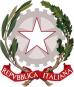 ISTITUTO OMNICOMPRENSIVO DEI MONTI DAUNIScuola Infanzia, Primaria e Secondaria di I GradoBOVINO - CASTELLUCCIO DEI SAURI – DELICETO - PANNI Istituto Istruzione Superiore di II GradoACCADIA – BOVINO – DELICETO - TROIAVia dei Mille n. 10  –  71023   BOVINO (FG) - C.F. 80031240718  -  C.M. FGIC81600Nwww.istitutocomprensivobovino.edu.it   e-mail: fgic81600n@istruzione.it   fgic81600n@pec.istruzione.itUff. Amm.  tel. 0881/912067 – 961067 – 913089www.istitutocomprensivobovino.edu.it   e-mail: fgic81600n@istruzione.it   fgic81600n@pec.istruzione.itUff. Amm.  tel. 0881/912067 – 961067 – 913089MATERIACLASSE/I DOCENTE/IISBNAUTORETITOLOVOL.EDITOREPREZZOISBNAUTORETITOLOVOL.EDITOREPREZZO